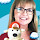 Dear All,Yesterday we met with Viktor and his lovely wife, Natasha.  (Viktor was our contact in Ukraine with the Kyiv YMCA to help us with the building of a playground  August 2020)We had a great time chatting and talking about the present situation in Ukraine and in Poland.Viktor suggests that in the coming future we could support his educational projects for Ukrainian children who are starting to settle here in Poland with their mommies and grannies.Both groups, children and adults need to learn Polish and English. Maybe we could help in organizing online lessons for them?   I believe Viktor will come up with more detailed information later on.So far, life is busy here in Warsaw, bringing lots of unexpected situations in which one has to act quickly.Yesterday I got a call from a friend who asked me for help for a 51-year-old Ukrainian lady who didn’t have a place to sleep. An hour later, I managed to find her a comfortable bed in a warm and hospitable house of my friend, who invited her with open arms to her place. Such moments make me feel extremely happy and help keep going with doubled energy. There are also moments of fear, doubt and difficult decisions that are being taken at the spot. One of the mothers with two kids that I had found a house for decided to come back to Ukraine this morning because they missed their house in Ivano-Frankovsk so much. I couldn’t stop them. I worry about them but no reasonable arguments worked. They just wanted to see their daddy and husband and cats and dogs. It’s so hard for those people to accept the war and most of them don’t want to emigrate further. They think they will be able to come back to their homes soon. This war is a horror. When I hear that Russia forcefully starts deporting thousands of people in Mariupol, I can’t believe that this is happening. The world is watching and doesn’t act. How far will the Putin go??? How many children have to die yet? I only hope that Putin’s regime will eventually fall and a new Russian government may be more open to seeking justice for its past. But when???YoursAnnaPicture of the meeting follows….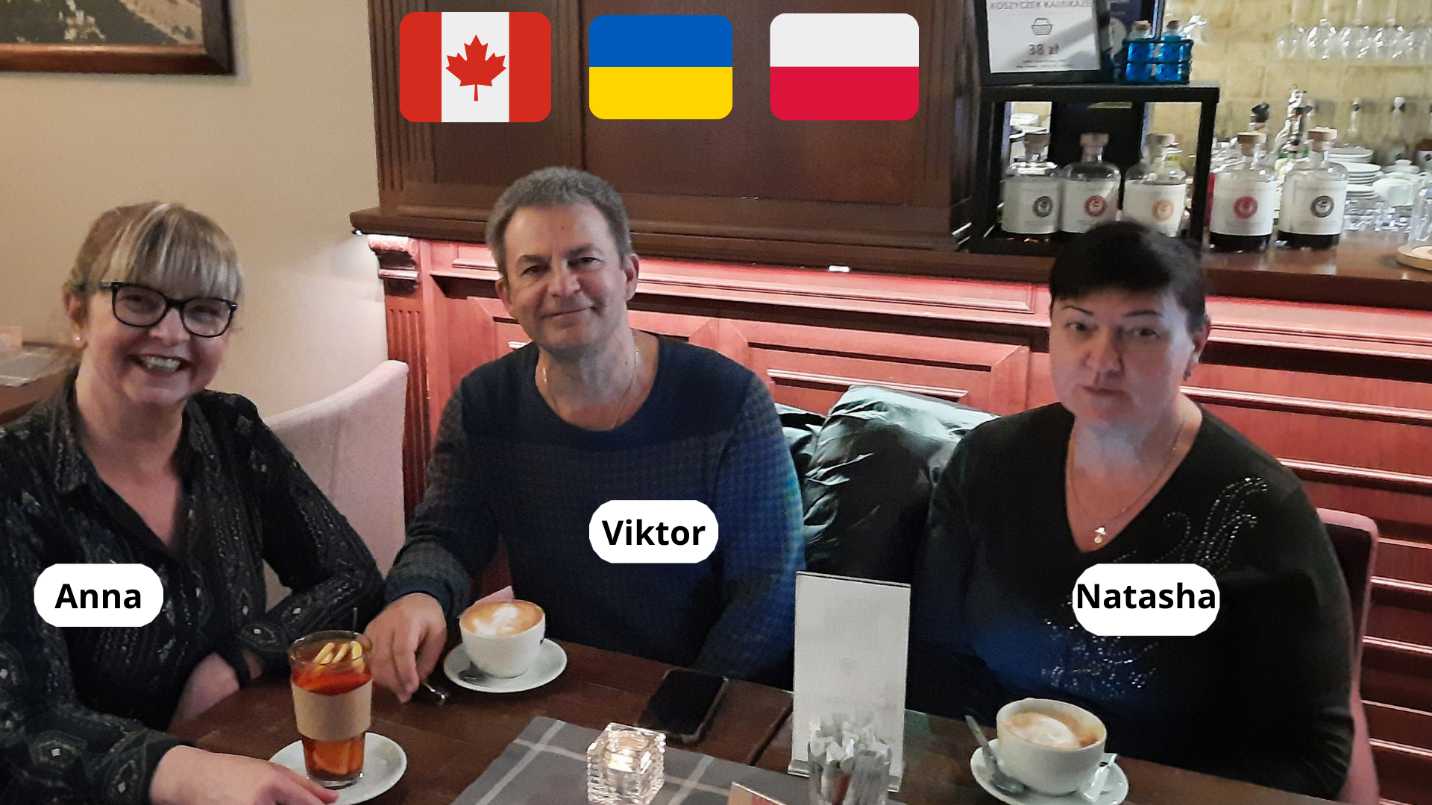 